Cougar Family,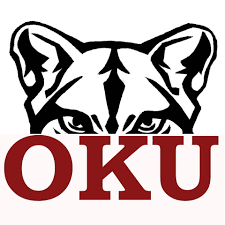 Oklahoma Union School has recently received a grant (Project 723) for additional funding to assist in keeping our students learning in a clean and safe environment. To participate in this grant, Oklahoma Union School will agree to offer FREE on-site Covid-19 testing to students, teachers, volunteers, community stakeholders, etc. - anyone who is or might be present at any OKU event.  The testing can be administered to symptomatic individuals or exposed individuals, if requested.  The program will run during school hours and through July 31, 2023.Project 723 grant funding will provide OKU with $150,000 to support COVID reduction in our school setting.  Specifically, OKU will use the money to purchase:$30,000 in cleaning and disinfecting supplies$30,000 for 3 dry hydrogen peroxide foggers3 additional support staff$12,000 in removing carpet and replacing w/ tile in 3 areas$16,000 in MERV-13 or higher air filters$5,000 in nursing supplies$4,500 for commercial grade picnic tables for outside testing/immunization areaOklahoma Union will use Rapid Antigen tests.  Rapid Antigen tests yield quick results (about 15 minutes) and will be performed onsite at the school.  Students will NOT be tested without parent or guardian’s permission. This is intended to be a service to our Cougar family and stakeholders.  OKU Health Clerk, Katie McKinnon, will be the contact person for anyone requesting a test, as students or adults may NOT swab themselves.  Availability for testing is 8:30 AM - 3:00 PM on OKU in-session days. Community members requesting Covid-19 testing will be required to use the following recommended safety precautions and will NOT enter the building.  Sign a waiver consenting to testingUse the east access road to park outside of the lower elementary.    Call the school and request a Covid-19 test.  An orange paper will be posted on the outside of the building with the school phone number for those that do not know it.  An OKU staff member will come to your vehicle to administer the test.  